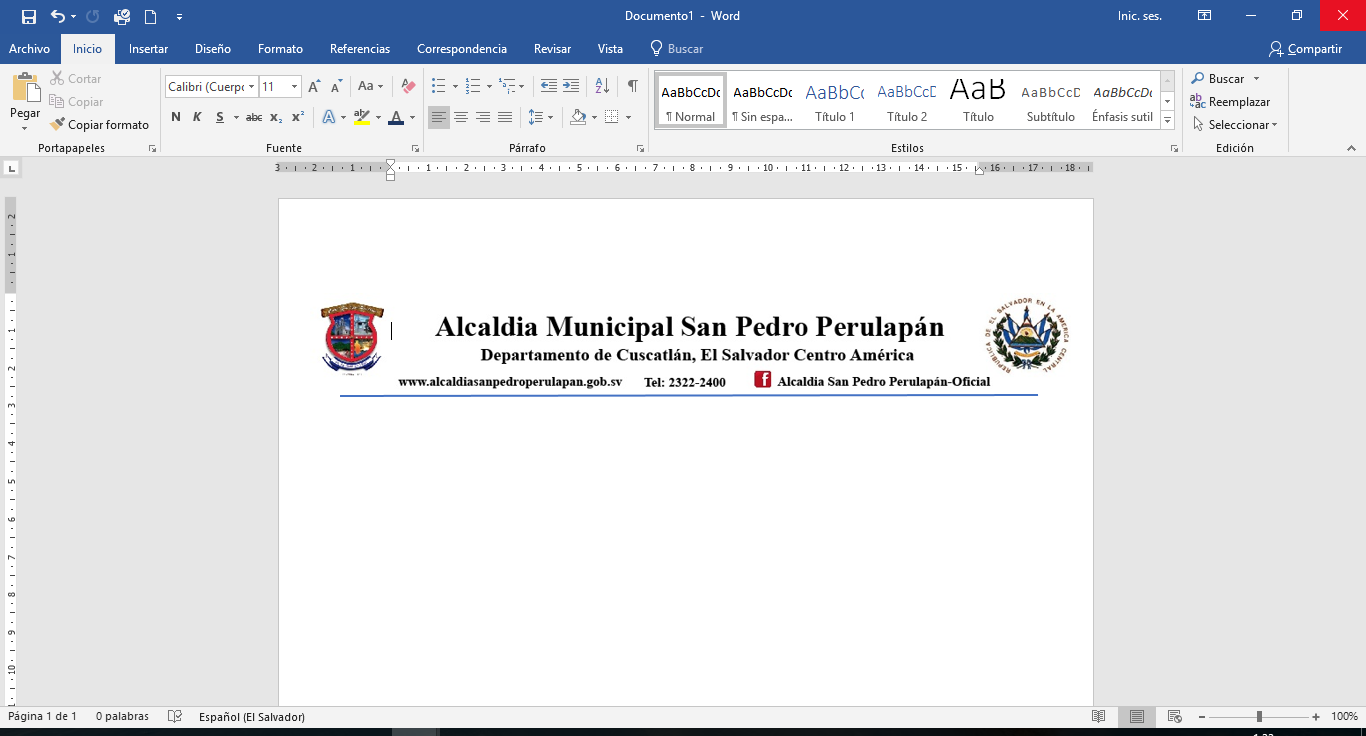 NºDESCRIPCIONENLACE01Ley Principal que rige a la instituciónhttps://www.transparencia.gob.sv/institutions/alc-sp-perulapan/documents/ley-principal-que-rige-a-la-institucion02Estructura Organizacional y Numero de Servidores Públicos por Unidadhttps://www.transparencia.gob.sv/institutions/alc-sp-perulapan/documents/organigrama03Directorio y Curriculum de los Funcionarioshttps://www.transparencia.gob.sv/institutions/alc-sp-perulapan/officials04Presupuestos Municipaleshttps://www.transparencia.gob.sv/institutions/alc-sp-perulapan/documents/presupuesto-actual05Procedimientos de Selección y Contratación del Personalhttps://www.transparencia.gob.sv/institutions/alc-sp-perulapan/selections06Listados de Asesores https://www.transparencia.gob.sv/institutions/alc-sp-perulapan/consultants07Remuneración  Mensual por Cargo Presupuestariohttps://www.transparencia.gob.sv/institutions/alc-sp-perulapan/remunerations08Plan Operativo Anualhttps://www.transparencia.gob.sv/institutions/alc-sp-perulapan/documents/plan-operativo-anual09Memoria de Labores e Informeshttps://www.transparencia.gob.sv/institutions/alc-sp-perulapan/documents/memorias-de-labores10Servicios Municipaleshttps://www.transparencia.gob.sv/institutions/alc-sp-perulapan/services11Viajeshttps://www.transparencia.gob.sv/institutions/alc-sp-perulapan/travels12Datos del Oficial de Información Publicahttps://www.transparencia.gob.sv/institutions/alc-sp-perulapan13Estados Fiancieroshttps://www.transparencia.gob.sv/institutions/alc-sp-perulapan/documents/estados-financieros14Informe de Bienes Muebles mayores de $20,000.00https://www.transparencia.gob.sv/institutions/alc-sp-perulapan/inventories15Obras Ejecutadas y en Ejecuciónhttps://www.transparencia.gob.sv/institutions/alc-sp-perulapan/executing_works16Subsidios e Incentivos Fiscaleshttps://www.transparencia.gob.sv/institutions/alc-sp-perulapan/documents/subsidios-e-incentivos-fiscales17Asignación de Recursos Públicoshttps://www.transparencia.gob.sv/institutions/alc-sp-perulapan/privates18Permisos, Autorizaciones y Concesioneshttps://www.transparencia.gob.sv/institutions/alc-sp-perulapan/documents/concesiones-y-autorizaciones19Contrataciones y Adquisiciones Municipaleshttps://www.transparencia.gob.sv/institutions/alc-sp-perulapan/contracts20Registro de Ofertantes y Contratistashttps://www.transparencia.gob.sv/institutions/alc-sp-perulapan/documents/registro-de-ofertantes-y-contratistas-segun-art-15-lacap21Mecanismos de Participación Ciudadanahttps://www.transparencia.gob.sv/institutions/alc-sp-perulapan/participation_mechanisms22Indicadores de Cumplimientohttps://www.transparencia.gob.sv/institutions/alc-sp-perulapan/documents/informacion-de-la-oir23Información de Estadísticashttps://www.transparencia.gob.sv/institutions/alc-sp-perulapan/documents/estadisticas24Resoluciones Ejecutoriadashttps://www.transparencia.gob.sv/institutions/alc-sp-perulapan/documents/resoluciones-ejecutoriadas25Actas del Concejo Municipalhttps://www.transparencia.gob.sv/institutions/alc-sp-perulapan/documents/actas-del-concejo-municipal-y-otros26Actos Públicoshttps://www.transparencia.gob.sv/institutions/alc-sp-perulapan/documents/fotografias-grabaciones-y-filmes-de-actos-publicos27Informes Final de Auditoríashttps://www.transparencia.gob.sv/institutions/alc-sp-perulapan/documents/informes-finales-de-auditorias28Informe Anual de Rendición de Cuentashttps://www.transparencia.gob.sv/institutions/alc-sp-perulapan/documents/informe-anual-de-rendicion-de-cuentas29Guía de Organización de Archivoshttps://www.transparencia.gob.sv/institutions/alc-sp-perulapan/documents/guia-de-organizacion-de-archivos30Costos de Reproducción por Fotocopias y Certificacioneshttps://www.transparencia.gob.sv/institutions/alc-sp-perulapan31Índice de Información Reservadahttps://www.transparencia.gob.sv/institutions/alc-sp-perulapan/documents/indice-de-informacion-reservada